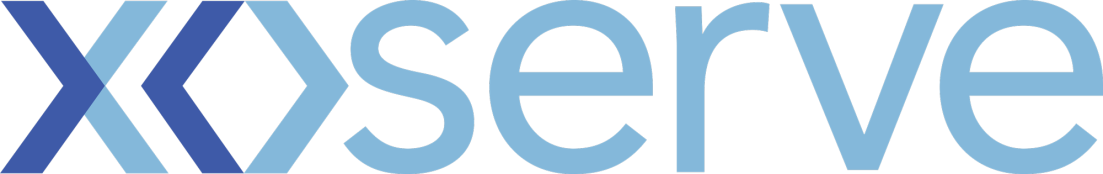 DSC Change ProposalChange Reference Number:  XRN 4538Customers to fill out all of the information in this colourXoserve to fill out all of the information in this colour Please send the completed forms to: .box.xoserve.portfoliooffice@xoserve.comChange TitleInsertion of Maximum Number of Occurrences in Meter Inspection Date Notice (MID) FileDate Raised21/11/2017Sponsor OrganisationXoserveSponsor NameRachel HinsleySponsor Contact Details0121 623 2854Xoserve Contact NameXoserve Contact Details Change StatusProposal / With DSG / Out for Consultation / Voting / Approved or RejectedSection 1: Impacted PartiesSection 1: Impacted PartiesCustomer Class(es)X Shipper☐ National Grid Transmission☐ Distribution Network Operator☐ iGTSection 2: Proposer Requirements / Final (redlined) ChangeSection 2: Proposer Requirements / Final (redlined) ChangeProposed ReleaseR3 / 01/11/2018Proposed IA Period 10WD / 30WD / XXWDSection 3: Benefits and Justification Section 3: Benefits and Justification The change is required to support the operation of UK Link.  Reduces risk of performance issues, that were encountered at cutover with respect to this fileThe change is required to support the operation of UK Link.  Reduces risk of performance issues, that were encountered at cutover with respect to this fileSection 4: Delivery Sub-Group (DSG) Recommendations Section 4: Delivery Sub-Group (DSG) Recommendations DSG RecommendationApprove / Reject / Defer DSG Recommended ReleaseRelease 3 Nov 18Section 5: DSC Consultation  Section 5: DSC Consultation  IssuedYes / NoDate(s) IssuedComms Ref(s)Number of ResponsesSection 6: FundingSection 6: FundingFunding Classes ☐ Shipper                                                            XX% = £XXXX.XX☐ National Grid Transmission                             XX% = £XXXX.XX☐ Distribution Network Operator                         XX% = £XXXX.XX☐ iGT                                                                   XX% = £XXXX.XXTOTAL                                                                           = £XXXX.XXService Line(s)ROM or funding details Funded from UK Link deferred budgetFunding Comments Section 7: DSC Voting OutcomeSection 7: DSC Voting OutcomeSolution Voting X Shipper                                      Approve / Reject / NA / Abstain☐ National Grid Transmission       Approve / Reject / NA / Abstain	☐ Distribution Network Operator   Approve / Reject / NA / Abstain☐ iGT                                             Approve / Reject / NA / Abstain Meeting Date Dec 18Release DateRelease 3 Nov 18Overall Outcome Approved for Release 3 